Para mantenerse seguros, los operadores de los carritos de golf deben entender las limitaciones de los carritos de golf y como difieren de los vehículos motorizados y montacargas. VerdaderoFalsoLas personas pueden ser heridas durante un incidente de carrito de golf cuandohay una volcadura.los pasajeros intentan subirse o bajarse de un carrito en movimiento.ocurre una colisión con otro vehículo o peatón.todas las anteriores. Antes de conducir cualquier carrito de golf, el operador debepatear las llantas.obtener un permiso escrito.conducir una inspección de seguridad antes del viaje.asegurar que tienen al menos un pasajero. Reporte accidentes y daños a un supervisor lo más pronto posible  si el carrito de golf está dañado significativamente.sin importar si ocurrió daño a propiedad o lesión personal.solo si alguien fue dañado.a menos que estuviera conduciendo a menos de 10 millas por hora. Si el número de pasajeros excede el número de asientos disponibles, entonces una persona más puede pararse dentro del carrito de golf o en la plataforma trasera del vehículo.VerdaderoFalsoPara mantenerse seguros, los operadores de los carritos de golf deben entender las limitaciones de los carritos de golf y como difieren de los vehículos motorizados y montacargas. 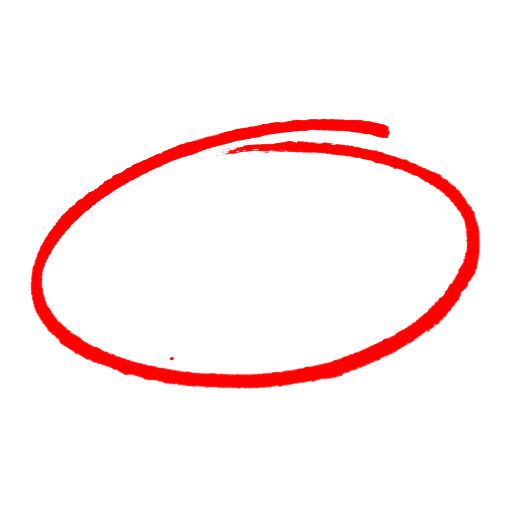 VerdaderoFalsoLas personas pueden ser heridas durante un incidente de carrito de golf cuandohay una volcadura.los pasajeros intentan subirse o bajarse de un carrito en movimiento.ocurre una colisión con otro vehículo o peatón.todas las anteriores. Antes de conducir cualquier carrito de golf, el operador debepatear las llantas.obtener un permiso escrito.conducir una inspección de seguridad antes del viaje.asegurar que tienen al menos un pasajero. Reporte accidentes y daños a un supervisor lo más pronto posible  si el carrito de golf está dañado significativamente.sin importar si ocurrió daño a propiedad o lesión personal.solo si alguien fue dañado.a menos que estuviera conduciendo a menos de 10 millas por hora. Si el número de pasajeros excede el número de asientos disponibles, entonces una persona más puede pararse dentro del carrito de golf o en la plataforma trasera del vehículo.VerdaderoFalsoSAFETY MEETING QUIZPRUEBA DE REUNIÓN DE SEGURIDADSAFETY MEETING QUIZPRUEBA DE REUNIÓN DE SEGURIDAD